8	examiner les demandes des administrations qui souhaitent supprimer des renvois relatifs à leur pays ou le nom de leur pays de certains renvois, s'ils ne sont plus nécessaires, compte tenu de la Résolution 26 (Rév.CMR-07), et prendre les mesures voulues à ce sujet;PropositionsARTICLE 5Attribution des bandes de fréquencesSection IV – Tableau d'attribution des bandes de fréquences
(Voir le numéro 2.1)

MOD	HRV/203/15.96	Dans les pays suivants:  Allemagne, Arménie, Autriche, Azerbaïdjan, Bélarus, Danemark, Estonie, Fédération de Russie, Finlande, Géorgie, Hongrie, Irlande, Islande, Israël, Kazakhstan, Lettonie, Liechtenstein, Lituanie, Malte, Moldova, Norvège, Ouzbékistan, Pologne, Kirghizistan, Slovaquie, Rép. tchèque, Royaume-Uni, Suède, Suisse, Tadjikistan, Turkménistan et Ukraine, les administrations peuvent attribuer jusqu'à 200 kHz à leur service d'amateur dans les bandes 1 715-1 800 kHz et 1 850-2 000 kHz. Cependant, en procédant à ces attributions dans ces bandes, elles doivent, après consultation préalable des administrations des pays voisins, prendre les mesures éventuellement nécessaires pour empêcher que leur service d'amateur cause des brouillages préjudiciables aux services fixe et mobile des autres pays. La puissance moyenne des stations d'amateur ne doit pas dépasser 10 W.      (CMR-)Motifs:	En Croatie, le service d'amateur est en cours de développement et l'utilisation additionnelle des bandes 1 715-1 800 kHz et 1 850-2 000 kHz permettrait d'améliorer la qualité du service.MOD	HRV/203/25.164	Attribution additionnelle:  dans les pays suivants: Albanie, Algérie, Allemagne, Autriche, Belgique, Bosnie-Herzégovine, Botswana, Bulgarie, Côte d'Ivoire, Danemark, Espagne, Estonie, Finlande, France, Gabon, Grèce, Irlande, Israël, Italie, Jordanie, Liban, Libye, Liechtenstein, Lituanie, Luxembourg, Madagascar, Mali, Malte, Maroc, Mauritanie, Monaco, Monténégro, Nigéria, Norvège, Pays-Bas, Pologne, République arabe syrienne, Slovaquie, Rép. tchèque, Roumanie, Royaume-Uni, Serbie, Slovénie, Suède, Suisse, Swaziland, Tchad, Togo, Tunisie et Turquie, la bande 47-68 MHz, en Sudafricaine (Rép.), la bande 47-50 MHz, et en Lettonie, la bande 48,5-56,5 MHz, sont, de plus, attribuées au service mobile terrestre à titre primaire. Toutefois, les stations du service mobile terrestre des pays mentionnés pour chaque bande indiquée dans le présent renvoi ne doivent pas causer de brouillage préjudiciable aux stations de radiodiffusion existantes ou en projet des pays autres que ceux mentionnés pour cette même bande, ni demander à être protégées vis-à-vis de celles-ci.     (CMR-)Motifs:	En Croatie, la bande 47-68 MHz n'est actuellement pas utilisée. Conformément au Tableau d'attribution des bandes de fréquences croate, cette modification permettra d'utiliser des fréquences pour déployer et développer des systèmes du service mobile terrestre.______________Conférence mondiale des radiocommunications (CMR-15)
Genève, 2-27 novembre 2015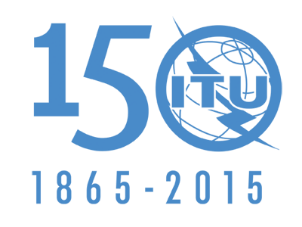 UNION INTERNATIONALE DES TÉLÉCOMMUNICATIONSCOMMISSION 6Document 203-F6 novembre 2015Original: anglaisCroatie (République de)Croatie (République de)propositions pour les travaux de la conférencepropositions pour les travaux de la conférencePoint 8 de l'ordre du jourPoint 8 de l'ordre du jour